 Links to our curriculum drivers    Clyde Class   Spring 1    Y1/2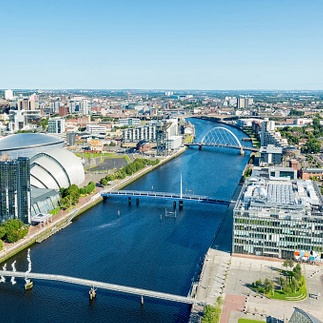 The following drivers underpin our school curriculum and, with our vision and values, allow us to deliver our curriculum strategy.  These key drivers are personal to our schools and reflect the locational, social and educational needs of our community   English Our class reader books are by Giles Andrea– our significant author.  Our guided reading text is Katie Morag and the New Pier. Our writing styles for this half-term are: Information Text, Recount, Letters, Narrative (stories with familiar settings), Instructions.We will have our daily Phonics, Little Wandle sessions as well as our daily reading. We will continue to practise our spellings. Our Grammar and punctuation  focus will be:Adjectives, tenses present, plural nouns, commands, nouns and verbs, compound words, progressive past and present, commas for lists, apostrophes for contractions and capital letters for proper nouns.  English Our class reader books are by Giles Andrea– our significant author.  Our guided reading text is Katie Morag and the New Pier. Our writing styles for this half-term are: Information Text, Recount, Letters, Narrative (stories with familiar settings), Instructions.We will have our daily Phonics, Little Wandle sessions as well as our daily reading. We will continue to practise our spellings. Our Grammar and punctuation  focus will be:Adjectives, tenses present, plural nouns, commands, nouns and verbs, compound words, progressive past and present, commas for lists, apostrophes for contractions and capital letters for proper nouns.  English Our class reader books are by Giles Andrea– our significant author.  Our guided reading text is Katie Morag and the New Pier. Our writing styles for this half-term are: Information Text, Recount, Letters, Narrative (stories with familiar settings), Instructions.We will have our daily Phonics, Little Wandle sessions as well as our daily reading. We will continue to practise our spellings. Our Grammar and punctuation  focus will be:Adjectives, tenses present, plural nouns, commands, nouns and verbs, compound words, progressive past and present, commas for lists, apostrophes for contractions and capital letters for proper nouns.  R.E. Gospel (What is the good news Jesus brings?)We will tell stories from the Bible and recognise a link with a concept: for example, the idea of ‘good news’ links to the practice of being thankful.We will give clear, simple accounts of what the texts mean to Christians: for example, that people can trust God, and that they should say thank you to God for his good gifts.We will describe how Christians show their beliefs: for example, thanking God in prayer.  R.E. Gospel (What is the good news Jesus brings?)We will tell stories from the Bible and recognise a link with a concept: for example, the idea of ‘good news’ links to the practice of being thankful.We will give clear, simple accounts of what the texts mean to Christians: for example, that people can trust God, and that they should say thank you to God for his good gifts.We will describe how Christians show their beliefs: for example, thanking God in prayer.  R.E. Gospel (What is the good news Jesus brings?)We will tell stories from the Bible and recognise a link with a concept: for example, the idea of ‘good news’ links to the practice of being thankful.We will give clear, simple accounts of what the texts mean to Christians: for example, that people can trust God, and that they should say thank you to God for his good gifts.We will describe how Christians show their beliefs: for example, thanking God in prayer.  Maths In Maths during this half-term we will be learning to:Recognise and name 2D and 3D shapes. We will sort shapes depending on their properties and explain how we have sorted them. Year 1: (Place Value and Addition and Subtraction with 20)Represent numbers to 20 using concrete and pictorial representations.Practise reading and writing numbers within 20.  We will use 10 frames and counters to support our understanding of addition and subtraction. We will also begin to recognise that addition is commutative and that it is more efficient to start with the greater number when adding.Year 2  (Multiplication and Division and Money)We will look at repeated addition, recognising equal groups and multiplication. We will look at equal and unequal groups and explain why groups are not equal. Use related facts to count up in 20pence. Recognise value of coins and use our knowledge of place value and addition and subtraction to find totals. Maths In Maths during this half-term we will be learning to:Recognise and name 2D and 3D shapes. We will sort shapes depending on their properties and explain how we have sorted them. Year 1: (Place Value and Addition and Subtraction with 20)Represent numbers to 20 using concrete and pictorial representations.Practise reading and writing numbers within 20.  We will use 10 frames and counters to support our understanding of addition and subtraction. We will also begin to recognise that addition is commutative and that it is more efficient to start with the greater number when adding.Year 2  (Multiplication and Division and Money)We will look at repeated addition, recognising equal groups and multiplication. We will look at equal and unequal groups and explain why groups are not equal. Use related facts to count up in 20pence. Recognise value of coins and use our knowledge of place value and addition and subtraction to find totals. Maths In Maths during this half-term we will be learning to:Recognise and name 2D and 3D shapes. We will sort shapes depending on their properties and explain how we have sorted them. Year 1: (Place Value and Addition and Subtraction with 20)Represent numbers to 20 using concrete and pictorial representations.Practise reading and writing numbers within 20.  We will use 10 frames and counters to support our understanding of addition and subtraction. We will also begin to recognise that addition is commutative and that it is more efficient to start with the greater number when adding.Year 2  (Multiplication and Division and Money)We will look at repeated addition, recognising equal groups and multiplication. We will look at equal and unequal groups and explain why groups are not equal. Use related facts to count up in 20pence. Recognise value of coins and use our knowledge of place value and addition and subtraction to find totals. Maths In Maths during this half-term we will be learning to:Recognise and name 2D and 3D shapes. We will sort shapes depending on their properties and explain how we have sorted them. Year 1: (Place Value and Addition and Subtraction with 20)Represent numbers to 20 using concrete and pictorial representations.Practise reading and writing numbers within 20.  We will use 10 frames and counters to support our understanding of addition and subtraction. We will also begin to recognise that addition is commutative and that it is more efficient to start with the greater number when adding.Year 2  (Multiplication and Division and Money)We will look at repeated addition, recognising equal groups and multiplication. We will look at equal and unequal groups and explain why groups are not equal. Use related facts to count up in 20pence. Recognise value of coins and use our knowledge of place value and addition and subtraction to find totals. PSHE/RSE We will look at what can help us grow and stay healthy?Dreams, goals and aspirations – self -care, support and safety.We will learn that different things help our bodies to be healthy, including food and drink, physical activity, sleep and rest. How to know when to take a break from screen-time and how sunshine helps bodies to grow and how to keep safe and well in the sun. PSHE/RSE We will look at what can help us grow and stay healthy?Dreams, goals and aspirations – self -care, support and safety.We will learn that different things help our bodies to be healthy, including food and drink, physical activity, sleep and rest. How to know when to take a break from screen-time and how sunshine helps bodies to grow and how to keep safe and well in the sun. Clyde ClassCurriculum Grid  Spring 1 Y1/2Clyde ClassCurriculum Grid  Spring 1 Y1/2Clyde ClassCurriculum Grid  Spring 1 Y1/2Science In Science this half-term, we will be finding out about animals including humans. We will:Identify and name a variety of common animals including fish, amphibians, reptiles, birds and mammals.Identify and name a variety of common animals that are carnivores, herbivores and omnivores..Identify that animals including humans have offspring which grow into adults.Science In Science this half-term, we will be finding out about animals including humans. We will:Identify and name a variety of common animals including fish, amphibians, reptiles, birds and mammals.Identify and name a variety of common animals that are carnivores, herbivores and omnivores..Identify that animals including humans have offspring which grow into adults.Science In Science this half-term, we will be finding out about animals including humans. We will:Identify and name a variety of common animals including fish, amphibians, reptiles, birds and mammals.Identify and name a variety of common animals that are carnivores, herbivores and omnivores..Identify that animals including humans have offspring which grow into adults.Geography – CoastlineIn Geography we will name and locate the seas which surround the United Kingdom. We will learn that compass points give us a location. We will look at the physical and human features of coastal regions across the United Kingdom. We will use simple fieldwork and observational skills to study the geography of their school and its grounds and the key human and physical features of its surrounding environment.Geography – CoastlineIn Geography we will name and locate the seas which surround the United Kingdom. We will learn that compass points give us a location. We will look at the physical and human features of coastal regions across the United Kingdom. We will use simple fieldwork and observational skills to study the geography of their school and its grounds and the key human and physical features of its surrounding environment.ArtStill lifeWe will learn about the work of significant still life artists and still life techniques. We will explore a wide variety of still lifes and learn about the use of colour and composition. We will create still life arrangements and artwork.Design and TechnologyChop, Slice and Mash.We will explore: Where food comes from. We will select from and use a range of tools and equipment to perform practical tasks (for example, cutting, shaping, joining and finishing). We will use the basic principles of a healthy and varied diet to prepare dishes. We will design a supermarket sandwich based on design criteria. Design and TechnologyChop, Slice and Mash.We will explore: Where food comes from. We will select from and use a range of tools and equipment to perform practical tasks (for example, cutting, shaping, joining and finishing). We will use the basic principles of a healthy and varied diet to prepare dishes. We will design a supermarket sandwich based on design criteria. Design and TechnologyChop, Slice and Mash.We will explore: Where food comes from. We will select from and use a range of tools and equipment to perform practical tasks (for example, cutting, shaping, joining and finishing). We will use the basic principles of a healthy and varied diet to prepare dishes. We will design a supermarket sandwich based on design criteria. Music We will listen to In The Groove by Joanna Mangona – an easy-to-learn song that demonstrates different styles of music in six different styles; Blues, Baroque, Latin, Bhangra, Folk and Funk. Each week we will listen and learn a different style of In The Groove. We will also explore using musical instruments to accompany each style of music. We will also have whole school singing.Music We will listen to In The Groove by Joanna Mangona – an easy-to-learn song that demonstrates different styles of music in six different styles; Blues, Baroque, Latin, Bhangra, Folk and Funk. Each week we will listen and learn a different style of In The Groove. We will also explore using musical instruments to accompany each style of music. We will also have whole school singing.Music We will listen to In The Groove by Joanna Mangona – an easy-to-learn song that demonstrates different styles of music in six different styles; Blues, Baroque, Latin, Bhangra, Folk and Funk. Each week we will listen and learn a different style of In The Groove. We will also explore using musical instruments to accompany each style of music. We will also have whole school singing.Computing Moving a robot.We will be introduced to early programming concepts. We will explore using individual commands, both with other learners and as part of a computer program. We will identify what each command for the floor robot does, and use that knowledge to start predicting the outcome of programs. We will also be introduced to the early stages of program design through the introduction of algorithms.Computing Moving a robot.We will be introduced to early programming concepts. We will explore using individual commands, both with other learners and as part of a computer program. We will identify what each command for the floor robot does, and use that knowledge to start predicting the outcome of programs. We will also be introduced to the early stages of program design through the introduction of algorithms.P.E. In PE we will have our Commando Joe sessions with NUFC. We will practise dance and apply the idea of a theme to a dance.  Compose a dance phrase which responds to the visual stimulus.PE Kit should be worn on Wednesday and Thursday.Curriculum DriverLinks within our curriculum this half termChristianity and FaithRE. We will be looking at how Christians are thankful to God. Whole school worship and our school promise.Our Local AreaGeography. We will look at physical and human features on maps of our local area. And use simple fieldwork skills. During English we will be using our map skills to create instructions linked to our text Katie Morag. Northumbria water Rivers workshopOutdoor Growing, Learning and EnvironmentScience. We will be carrying out a range of Scientific investigations in the outdoor area. We will also be looking at a variety of animals that we might find in our local area. Working with our Eco Council to develop our environmentEnglish. In English we will be reading Katie Morag and the New Pier and exploring coastal towns.Wider World and Diversity We are looking at human and physical features using maps. We will investigate a variety of significant artists,PSHE. We will be look at dreams and aspirations and how we can grow and stay healthy.